Dodatne informacije dobite pri:Združenje zdravstvenih zavodov Slovenije, Riharjeva ulica 38, 1000 Ljubljana - telefon: 0592 27 190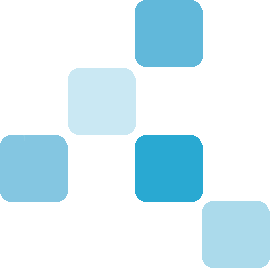 - e-pošta: gp.zdruzenje@zdrzz.si Posvet bo potekal v dvorani Plečnik 1 v kongresnem centru Four Points by Sheraton Ljubljana Mons, Pot za Brdom 4, 1000 Ljubljana.Kotizacije za posvet za člane Združenja ni. POSVET O JAVNEM NAROČANJULjubljana, 3. 11. 2015FPS Ljubljana MonsPROGRAM POSVETA O JAVNEM NAROČANJU08:00 – 09:00Sprejem udeležencev09:00 – 09:10Uvodni nagovorMetod Mezek, direktor Združenja zdravstvenih zavodov Slovenije09:10 – 10:40Predstavitev osnutka novega Zakona o javnem naročanju in njegovih ključnih novosti mag. Urška Skok Klima, vodja Sektorja za sistem javnega naročanja, Ministrstvo za javno upravoinMilena Basta Trtnik, direktorica družbe Bonorum d.o.o.10:40 – 11:20Predstavitev odločitev Državne revizijske komisije s poudarkom na zdravstvuBorut Smrdel, predsednik Državne revizijske komisije 11:20 – 12:00Odmor12:00 – 12:40Objava statističnih podatkov in pogodb s praktičnim prikazomMatjaž Uhan, vodja Sektorja za e-poslovanje, svetovanje in analitiko, Ministrstvo za javno upravo12:40 – 13:20Praktični pristopi k izvedbi javnih naročil za čiščenje in nabavo čistilmag. Uroš Škufca, izvršni direktor družbe Praetor d.o.o.13:20 – 14:00Problematika plačil podizvajalcemMarjan Javornik, univ. dipl. ekon.14:00Zaključek 